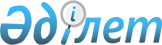 Ұйғыр ауданында дауыс беруді өткізу және дауыс санау үшін сайлау учаскелерін құру туралыАлматы облысы Ұйғыр ауданы әкімінің 2018 жылғы 28 қарашадағы № 480 шешімі. Алматы облысы Әділет департаментінде 2018 жылы 4 желтоқсанда № 4919 болып тіркелді.
      "Қазақстан Республикасындағы сайлау туралы" 1995 жылғы 28 қыркүйектегі Қазақстан Республикасының Конститутциялық Заңының 23-бабының 1-тармағына, "Қазақстан Республикасындағы жергілікті мемлекеттік басқару және өзін-өзі басқару туралы" 2001 жылғы 23 қаңтардағы Қазақстан Республикасы Заңының 33-бабының 2-тармағына сәйкес, Ұйғыр ауданының әкімі ШЕШІМ ҚАБЫЛДАДЫ:
      1. Ұйғыр ауданында дауыс беруді өткізу және дауыс санау үшін сайлау учаскелері осы шешімнің қосымшасына сәйкес құрылсын.
      2. Ұйғыр ауданы әкімінің "Ұйғыр ауданында дауыс беруді өткізу және дауыс санау үшін сайлау учаскелерін құру туралы" 2015 жылғы 26 қазандағы № 10-49 (Нормативтік құқықтық актілерді мемлекеттік тіркеу тізілімінде № 3526 тіркелген, 2015 жылдың 16 қарашасында "Әділет" ақпараттық-құқықтық жүйесінде жарияланған) шешімінің күші жойылды деп танылсын.
      3. Осы шешімнің орындалуын бақылау аудан әкімінің орынбасары Бекмұханбетов Құралбек Ахметбайұлына жүктелсін.
      4. Осы шешім әділет органдарында мемлекеттік тіркелген күннен бастап күшіне енеді және алғашқы ресми жарияланған күнінен кейін күнтізбелік он күн өткен соң қолданысқа енгізіледі.
      Ескерту. Қосымша жаңа редакцияда – Алматы облысы Ұйғыр ауданы әкімімің 29.12.2022 № 32 шешімімен (алғашқы ресми жарияланған күнінен кейін қолданысқа енгізіледі). Ұйғыр ауданы бойынша дауыс беруді өткізу және дауыс санау үшін құрылған сайлау учаскелері
      № 895 сайлау учаскесі
      Учаскенің орналасқан жері: Шошанай ауылы, Әлия Молдағұлова көшесі, 32, "Алматы облысы білім басқармасының Ұйғыр ауданы бойынша білім бөлімі" мемлекеттік мекемесінің "Шошанай орта мектебі мектепке дейінгі шағын орталығымен" коммуналдық мемлекеттік мекемесінің ғимараты.
      Сайлау учаскесінің шекаралары: Шошанай ауылы, көшелер: Ғани Мұратбаев, Әлия Молдағұлова, Мұқан Нүсіпов, Талғат Бигелдинов, Тоқаш Бокин, Шәкен Айманов, Ыбырайым Нұров.
      № 896 сайлау учаскесі
      Учаскенің орналасқан жері: Сүмбе ауылы, Қамысбек Баекеев көшесі, 1, "Алматы облысы білім басқармасының Ұйғыр ауданы бойынша білім бөлімі" мемлекеттік мекемесінің "Жаңасай негізгі мектебі" коммуналдық мемлекеттік мекемесінің ғимараты.
      Сайлау учаскесінің шекаралары: Сүмбе ауылы, "Жаңасай" учаскесі, көшелер: Қамысбек Баекеев, Әлдіқасым Күленбеков.
      № 897 сайлау учаскесі
      Учаскенің орналасқан жері: Сүмбе ауылы, Сәкен Сейфуллин, 24, "Алматы облысы білім басқармасының Ұйғыр ауданы бойынша білім бөлімі" мемлекеттік мекемесінің "Бірлік-Сүмбе орта мектебі" коммуналдық мемлекеттік мекемесінің ғимараты.
      Сайлау учаскесінің шекаралары: Сүмбе ауылы, "Бірлік-Сүмбе" учаскесі, көшелер: Қарақұл Татанұлы, Құрманғазы, Мұхтар Әуезов, Қуанышбек Оразбаев, Сәбит Мұқанов, Сәкен Сейфуллин, Бексырға Солтыбаев, Дуанбек Туғанбайұлы, Ыбырай Алтынсарин.
      № 898 сайлау учаскесі
      Учаскенің орналасқан жері: Сүмбе ауылы, Қасымхан Салмекеев көшесі, 1, "Алматы облысы білім басқармасының Ұйғыр ауданы бойынша білім бөлімі" мемлекеттік мекемесінің "Сүмбе орта мектебі" коммуналдық мемлекеттік мекемесінің ғимараты.
      Сайлау учаскесінің шекаралары: Сүмбе ауылы, көшелер: Абай, Амангелді Иманов, Бауыржан Момышұлы, Қажымұқан, Мәншүк Мәметова, Таубек Намазбаев, Қартбай Нөсербайұлы, Дулатбек Оразалыұлы, Райымбек батыр, Сабырбеков Мұрат Шонжыбайұлы, Қасымхан Салмекеев, Сүйінбай, Байқұрман Сыйқымбайұлы, Тұрар Рысқұлов, Шоқан Уәлиханов.
      № 899 сайлау учаскесі
      Учаскенің орналасқан жері: Қырғызсай ауылы, Жандосов көшесі, 13, "Алматы облысы білім басқармасының Ұйғыр ауданы бойынша білім бөлімі" мемлекеттік мекемесінің "Қырғызсай орта мектебі" коммуналдық мемлекеттік мекемесінің ғимараты.
      Сайлау учаскесінің шекаралары: Қырғызсай ауылы, көшелер: Абай, Ораз Жандосов, Шоқан Уәлиханов, Нұрахмет Малыбаев, Бесқарағай, Десятов Иван Иванович, Райымбек батыр, Амут Баратов, Сайпа Аюпов Тойшыбек Алахунов, Тұрар Рыскулов, Авакри Даутов, Абдулла Розыбакиев, Абубакир Исламов, Садыр палуан, Жаңа талап.
      № 900 сайлау учаскесі
      Учаскенің орналасқан жері: Рахат ауылы, Жерұйық көшесі, 1, "Алматы облысы білім басқармасының Ұйғыр ауданы бойынша білім бөлімі" мемлекеттік мекемесінің "Рахат орта мектебі мектепке дейінгі шағын орталығымен" коммуналдық мемлекеттік мекемесінің ғимараты.
      Сайлау учаскесінің шекаралары: Рахат ауылы, көшелер: Көкжиек, Тастақ, Береке, Мектеп, Қара дала, Жерұйық, Ақбұлақ, Алаш, Бірлік, Жиделі, Сарыарқа, Шұғыла.
      № 901 сайлау учаскесі
      Учаскенің орналасқан жері: Кіші Ақсу ауылы, Шарипов көшесі, 20, "Алматы облысы білім басқармасының Ұйғыр ауданы бойынша білім бөлімі" мемлекеттік мекемесінің "Кіші Ақсу орта мектебі" коммуналдық мемлекеттік мекемесінің ғимараты.
      Сайлау учаскесінің шекаралары: Кіші Ақсу ауылы, көшелер: Шарипов, Надир қази, Егемендік, Айшам Палтаева, Турсун Убулов, Омар Мухамади, Таусамалы, Азаттық.
      № 902 сайлау учаскесі
      Учаскенің орналасқан жері: Үлкен Ақсу ауылы, Абдулла Розыбакиев көшесі, 12, "Ұйғыр ауданы әкімінің аудандық Мәдәниет үйі" мемлекеттік коммуналдық қазыналық кәсіпорның № 1 филиалы "Үлкен Ақсу ауылдық мәдәниет үйі" ғимараты. 
      Сайлау учаскесінің шекаралары: Үлкен Ақсу ауылы, көшелер: Сайдуллаевтар, Садвакас Садыков, Оразалы Сүйімбай, Замандин Сасыков, Хаким Мусаев, Тохнияз батыр, Нурахун Тохтикулиев, Камирдин Юсупов № 23, 24, 25, 26, 27, 28, 29, 30, 31, 32, 33, 34, 35, 36, 37, 38, 39, 40; Абдулла Розыбакиев № 11, 12, 13, 14, 15, 16, 17, 18, 19, 20, 21, 22, 23, 24, 25, 26, 27, 28, 29, 30, 31, 32, 33, 34, 35, 36, 37; Авдун Қадир № 23, 24, 25, 26, 27, 28, 29, 30, 31, 32, 33, 34, 35, 36, 37, 38, 39, 40, 41, 42, 43, 44, 45, 46, 47, 48, 49, 50, 51; Садир Палуан № 15, 16, 17, 18, 19, 20, 21, 22, 23, 24, 25, 26, 27, 28, 29, 30, 31, 32, 33, 34, 35, 36, 37, 38, 39, 40, 41, 42, 43, 44, 45, 46, 47, 48, 49; Махмут Ғожамьяров № 9, 10, 11, 12, 13, 14, 15, 16, 17, 18, 19, 20, 21, 22, 23, 24, 25, 26, 27; Бейбітшілік.
      № 903 сайлау учаскесі
      Учаскенің орналасқан жері: Үлкен Ақсу ауылы, Қамирдин Юсупов көшесі, 3, "Алматы облысы білім басқармасының Ұйғыр ауданы бойынша білім бөлімі" мемлекеттік мекемесінің "Ғ.Садвақасов атындағы Үлкен Ақсу орта мектебі" коммуналдық мемлекеттік мекемесінің ғимараты.
      Сайлау учаскесінің шекаралары: Үлкен Ақсу ауылы, көшелер: Ғожәхмәт Садвақасов, Лутпулла Муталлип, Һәйдар Қарим, Бахавдун Надыров, Мухтар Ачилов, Аким Маматбакиев, Қамирдин Юсупов № 1, 2, 3, 4, 5, 6, 7, 8, 9, 10, 11, 12, 13, 14, 15, 16, 17, 18, 19, 20, 21, 22; Абдулла Розыбакиев № 1, 2, 3, 4, 5, 6, 7, 8, 9, 10; Авдун Қадир № 1, 2, 3, 4, 5, 6, 7, 8, 9, 10, 11, 12, 13, 14, 15, 16, 17, 18, 19, 20, 21, 22; Садир Палван № 1, 2, 3, 4, 5, 6, 7, 8, 9, 10, 11, 12, 13, 14; Махмут Ғожамьяров № 1, 2, 3, 4, 5, 6, 7, 8; учаскелер: "Канал", "Тоғызбұлақ".
      № 904 сайлау учаскесі
      Учаскенің орналасқан жері: Долайты ауылы, Ивраим Сайдимов көшесі, 33, "Алматы облысы білім басқармасының Ұйғыр ауданы бойынша білім бөлімі" мемлекеттік мекемесінің "Долайты орта мектебі" коммуналдық мемлекеттік мекемесінің ғимараты. 
      Сайлау учаскесінің шекаралары: Долайты ауылы, көшелер: Бавдун Мординов, Ивраим Сайдимов, Әмә Даут, Измахун Джалилов, Тохтихан Розахунова, Достық, Тохтибакиевтар, Сульхи Лутфуллин, Хантәңірі.
      № 905 сайлау учаскесі
      Учаскенің орналасқан жері: Ават ауылы, Хапиз Амет көшесі, 25, "Алматы облысы білім басқармасының Ұйғыр ауданы бойынша білім бөлімі" мемлекеттік мекемесінің "И.Искандеров атындағы орта мектебі" коммуналдық мемлекеттік мекемесі" ғимараты.
      Сайлау учаскесінің шекаралары: Ават ауылы, көшелер: Абдулла Розыбакиев, Бейбітшілік, Гожа Илиев, Жастар, Ивраим Розахунов, Мамут Варисов, Рахат, Рисалят Бақиева, Розахун Ганиев, Садир палуан, Тәуелсіздік, Турсун Сопиев, Хапиз Амет, Хезим Искандеров, Хетахун Сетиев, Хетхан Зайнаудинова, "Құдық" учаскесі.
      № 906 сайлау учаскесі
      Учаскенің орналасқан жері: Тиірмен ауылы, Молтхан Насирова көшесі, 27, "Алматы облысы білім басқармасының Ұйғыр ауданы бойынша білім бөлімі" мемлекеттік мекемесінің "Тиірмен ұйғыр орта мектебі мектепке дейінгі шағын орталығымен" коммуналдық мемлекеттік мекемесінің ғимараты.
      Сайлау учаскесінің шекаралары: Тиірмен ауылы, көшелер: Идмаряк Муллашев, Вәли Қурбанов, Бектемесовтар, Мәйсимхан Палтушева, Шәхәр Таиров, Изиз Хамраев, Мәсум Худайбердиев, Таир Кебиров, Абдулла Розыбакиев, Изим Искандеров, Жәлә Қадиров, Садыр Палуан, Қасым Василов, Молтхан Насирова, Лутпулла Муталлип, Абай, Омар Мухамади, Исмаил Саттаров, Шарғын Алғазы, Әулие Шоқы.
      № 907 сайлау учаскесі
      Учаскенің орналасқан жері: Ұзынтам ауылы, "Алматы облысы білім облысы басқармасының Ұйғыр ауданы бойынша білім бөлімі" мемлекеттік мекемесінің "М. Мақсатов атындағы Ұзынтам негізгі мектебі" коммуналдық мемлекеттік мекемесінің ғимараты.
      Сайлау учаскесінің шекаралары: Ұзынтам ауылы, көшелер: Байтерек, Хан тәңірі, Достық, Астана, Тәуелсіздік.
      № 908 сайлау учаскесі
      Учаскенің орналасқан жері: Ақтам ауылы, Нұрсейіт Тұңғышбаев көшесі, 3, "Алматы облысы білім басқармасының Ұйғыр ауданы бойынша білім бөлімі" мемлекеттік мекемесінің "Ақтам орта мектебі мектепке дейінгі шағын орталығымен" коммуналдық мемлекеттік мекемесінің ғимараты.
      Сайлау учаскесінің шекаралары: Ақтам ауылы, көшелер: Қызыл таң, Садыр палуан, Дуган Каме, Нүсіпқожа Қырықбаев, Абдулла Розыбакиев, Абай, Бұқара Тышқанбаев, Бәйгетөбе, Мұхтар Әуезов, Мурадил Муратов, Нұрсейіт Тұңғышбаев, Шоқан Уәлиханов, Куддус Кужамьяров, Гулистан, Мухамеди Бажақбаев.
      № 909 сайлау учаскесі
      Учаскенің орналасқан жері: Ардолайты ауылы, Хошрахун Абдрахманов көшесі, 16, "Алматы облысы білім басқармасының Ұйғыр ауданы бойынша білім бөлімі" мемлекеттік мекемесінің "Ардолайты орта мектебі" коммуналдық мемлекеттік мекемесінің ғимараты.
      Сайлау учаскесінің шекаралары: Ардолайты ауылы, көшелер: Хошрахун Абдрахманов, Абдулла Розыбакиев, Мұхтар Әуезов, Махмут Ғожамияров, Нурахун Иминов, Изим Искандеров, Амангелді.
      № 910 сайлау учаскесі
      Учаскенің орналасқан жері: Дардамты ауылы, Ізбасар Мұстапаев көшесі, 41, "Алматы облысы білім басқармасының Ұйғыр ауданы бойынша білім бөлімі" мемлекеттік мекемесінің "Дардамты орта мектебі" коммуналдық мемлекеттік мекемесінің ғимараты.
      Сайлау учаскесінің шекаралары: Дардамты ауылы, көшелер: Гагарин, Нурум Ушуров, Ізбасар Мустапаев, Абдулла Розыбакиев, Абай, Изим Искандеров, Райымбек батыр, Достық, Жамбыл.
      № 911 сайлау учаскесі
      Учаскенің орналасқан жері: Добын ауылы, Тохтибакиевтер көшесі, 14, "Алматы облысы білім басқармасының Ұйғыр ауданы бойынша білім бөлімі" мемлекеттік мекемесінің "Добын орта мектебі" коммуналдық мемлекеттік мекемесінің ғимараты.
      Сайлау учаскесінің шекаралары: Добын ауылы, көшелер: Жібек жолы, Турсун Жаппаров, Тохтибакиевтер, Арасан учаскесі.
      № 912 сайлау учаскесі
      Учаскенің орналасқан жері: Сұңқар ауылы, Мұқа Сатаев көшесі, 1А, "Алматы облысы білім басқармасының Ұйғыр ауданы бойынша білім бөлімі" мемлекеттік мекемесінің "Сұңқар орта мектебі" коммуналдық мемлекеттік мекемесінің ғимараты.
      Сайлау учаскесінің шекаралары: Сұңқар ауылы, көшелер: Сұңқар ауылы, көшелер: Абдулла Розыбакиев, Нұрсейіт Қараев, Мұқа Сатаев, Тұрдахун Таубалдиев, Тоғанбай Матжанов, Саут Иминиязов, Әлия Молдағулова, Асим Соқаев, Жастар, Ыбырайымбай Шыныбеков, Назугум, Райымбек батыр, Дәулетбақовтар, Мұхтар Әуезов, Рақымбай Әлдешбаев, Нұрғали Жансеитов.
      № 913 сайлау учаскесі
      Учаскенің орналасқан жері: Кетпен ауылы, Машур Жалилов көшесі, 11, "Алматы облысы білім басқармасының Ұйғыр ауданы бойынша білім бөлімі" мемлекеттік мекемесінің "М.Жалилов атындағы орта мектебі мектепке дейінгі шағын орталығымен" коммуналдық мемлекеттік мекемесінің ғимараты.
      Сайлау учаскесінің шекаралары: Кетпен ауылы, көшелер: Абай Құнанбаев, Абдулла Розыбакиев, Кенбай Ауелбеков, Байғожа Қалабаев, Вали Юлдашев, Заит Исламов, Зухра Маметова, Машур Жалилов, Нақысбек, Назугум, Рози Зайналов, Сонур Мамиров, Айдарбек Сабырбеков.
      № 914 сайлау учаскесі
      Учаскенің орналасқан жері: Кепебұлақ ауылы, Қожағұл Әбдәкім көшесі, 18, "Алматы облысы білім басқармасының Ұйғыр ауданы бойынша білім бөлімі" мемлекеттік мекемесінің "Нүсіпбек Исахметов атындағы орта мектебі" коммуналдық мемлекеттік мекемесінің ғимараты.
      Сайлау учаскесінің шекаралары: Кепебұлақ ауылы, көшелер: Сағабаевтар, Нұрғали Мұсабек, Қожағұл Әбдәкім, Әжібек Танқұл, Ардагерлер.
      № 915 сайлау учаскесі
      Учаскенің орналасқан жері: Кіші Диқан ауылы, Низамдун Мажрунов көшесі, 2, "Алматы облысы білім басқармасының Ұйғыр ауданы бойынша білім бөлімі" мемлекеттік мекемесінің "М.Таипов атындағы орта мектебі мектепке дейінгі шағын учаскенің орналасқан жерімен" коммуналдық мемлекеттік мекемесінің ғимараты.
      Сайлау учаскесінің шекаралары: Кіші Диқан ауылы, көшелер: Абай Құнанбаев, Ахметжан Садықов, Басит Машуров, Достық, Иляхун Тохтахунов, Керимақын Мухамеджанов, Қыр жолы, Мансур Рамаков, Марип Узақов, Мунлуқ Бақиев, Сулеймен Аралбаев, Усеин Рашитов, Хаким Ибрагимов, Низамдун Мажрунов.
      № 916 сайлау учаскесі
      Үлкен Диқан ауылы, Илья Бахтия көшесі, 27, "Алматы облысы білім басқармасының Ұйғыр ауданы бойынша білім бөлімі" мемлекеттік мекемесінің "Мектепке дейінгі шағын учаскенің орналасқан жері бар Заманбек Батталханов атындағы орта мектеп" коммуналдық мемлекеттік мекемесінің ғимараты.
      Сайлау учаскесінің шекаралары: Үлкен Диқан ауылы, көшелер: Авакри Сабиров, Горная, Жамбыл Жабаев, Сергей Журавлев, Илья Бахтия, Исмаил Саттаров, Кеңес, Мәншүк Мәметова, Мектеп.
      № 917 сайлау учаскесі
      Учаскенің орналасқан жері: Қалжат ауылы, Абдулла Розбакиев көшесі, 32, "Алматы облысы білім басқармасының Ұйғыр ауданы бойынша білім бөлімі" мемлекеттік мекемесінің "Қалжат орта мектебі мектепке дейінгі шағын учаскенің орналасқан жерімен" коммуналдық мемлекеттік мекемесінің ғимараты.
      Сайлау учаскесінің шекаралары: Қалжат ауылы, көшелер: Абдулла Розбакиев, Абдухелил Розахунов, Аким Машуров, Ачал, Ашим Қасим, Достық, Жамбыл, Жастар, Изим Искандеров, Исмаил Саттаров, Куддус Кужамьяров, Миталип Аллабардиев, Новар Исляков, Нураждин Имамзаров, Оталип Сайдуллаев, Алмалы, Сергей Макарович Журавлев, Бірлік, Турсунбай Бахтахунов, Шамахун Абрахманов, Юсуп Ильяс, Жетісу, Болашақ, Ынтымақ.
      № 918 сайлау учаскесі
      Учаскенің орналасқан жері: Шарын ауылы, Момун Хамраев көшесі, 62. "Алматы облысы білім басқармасының Ұйғыр ауданы бойынша білім бөлімі" мемлекеттік мекемесінің "Д.Конаев атындағы орта мектебі" коммуналдық мемлекеттік мекемесінің ғимараты.
      Сайлау учаскесінің шекаралары: Шарын ауылы, көшелер: Момун Хамраев № 1, 3, 5, 7, 9, 11, 13, 15, 17, 19, 21, 23, 25, 27, 29, 31, 33, 35, 37, 39, 41, 43, 45, 47, 49, 51, 53, 55, 57, 59, 61, 63, 65, 67, 69, 71, 73, 75, 77, 79, 81, 83, 85; Мухтар Кебиров, Талип Гаитов, Изим Искандеров, Лука Емелев, Әлішер Науаи, Мамыр Турсунбаев, Қожамберді Мырзабаев, Авакри Алахунов, Туглук Мадалиев, Низам Зикирьяров № 4, 25, 27, 29, 31; Садыр Палуан № 29, 31, 33, 34, 35, 36, 37, 38, 39, 40, 41, 42, 43, 44, 45, 46, 47, 48, 49, 50, 51, 52, 53, 54, 55, 56, 57, 58, 59, 60, 61, 62, 63, 64, 65, 66, 67, 68, 69, 70, 71, 72, 73, 74, 75, 76, 77, 78, 80, 82, 84, 86, 88, 90; Қорғас Темірбеков, Мирзигуль Насыров № 21, 23, 24, 25, 26, 27, 28, 29, 30, 31, 32, 33, 34, 35, 36, 37, 38, 39, 40, 41, 42, 43, 44, 45, 46, 47, 48, 49, 50, 51, 52, 53, 54, 55, 56, 57; Абай Кунанбаев № 19, 21, 23, 25, 26, 27, 28, 29, 30, 31, 32, 33, 34, 35, 36, 37, 38, 39, 40, 41, 42, 43, 44, 45, 46, 47, 48, 49, 50, 51, 52, 53, 54, 56, 58; Алимжан Касымов № 21, 23, 25, 27, 29, 31, 33, 35, 37, 39, 40, 41, 42, 43, 44, 45, 46, 47, 48, 50, 52, 54, 56, 58, 60, 62, 64, 66, 68, 70, 72, 74; Турсун Сидиков № 3, 5, 7, 9, 11, 13, 15, 17, 19, 20, 21, 22, 23, 24, 25, 26, 27, 28, 29, 30, 31, 32, 33, 34, 35, 36, 37, 38, 40, 42, 44, 46, 48, 50, 52, 54, 56, 58, 60, 62, 64, 66, 68, 70, 72; Мысыр Сайдуллаев № 7, 9, 10, 11, 12, 13, 14, 15, 16, 17, 18, 19, 20, 21, 22, 23, 24, 26, 28, 30, 32, 34, 36, 38, 40, 42, 44, 46, 48. 
      № 919 сайлау учаскесі
      Учаскенің орналасқан жері: Шарын ауылы, Алимжан Касимов көшесі, 25, "Алматы облысы білім басқармасының Ұйғыр ауданы бойынша білім бөлімі" мемлекеттік мекемесінің "М.Хамраев атындағы орта мектебі" коммуналдық мемлекеттік мекемесінің ғимараты.
      Сайлау учаскесінің шекаралары: Шарын ауылы, көшелер: Момун Хамраев № 2, 4, 6, 8, 10, 12, 14, 16, 18, 20, 22, 24, 26, 28, 30, 32, 34, 36, 38, 40, 42, 44, 46, 48, 50, 52, 54, 56, 58, 60, 62, 64, 66, 68, 70, 72; Сабыр Елебаев, Жамбыл, Решит Манапов, Жібек Жолы, Низам Зикирьяров № 1, 2, 3, 5, 7, 9, 11, 13, 15, 17, 19, 21, 23; Садыр Палуан № 1, 2, 3, 4, 5, 6, 7, 8, 9, 10, 11, 12, 13, 14, 15, 16, 17, 18, 19, 20, 21, 22, 23, 24, 25, 26, 27, 28, 30, 32; Мырзигуль Насыров № 1, 2, 3, 4, 5, 6, 7, 8, 9, 10, 11, 12, 13, 14, 15, 16, 17, 18, 19, 20, 22; Абай Кунанбаев № 1, 2, 3, 4, 5, 6, 7, 8, 9, 10, 11, 12, 13, 14, 15, 16, 17, 18, 20, 22, 24; Алимжан Касымов № 1, 2, 3, 4, 5, 6, 7, 8, 9, 10, 11, 12, 13, 14, 15, 16, 17, 18, 19, 20, 22, 24, 26, 28, 30, 32, 34, 36, 38; Турсун Сидиков № 1, 2, 4, 6, 8, 10, 12, 14, 16, 18; Мысыр Сайдуллаев № 1, 2, 3, 4, 5, 6, 8; Абдулла Керимбакиев, Тастақ учаскесі.
      № 920 сайлау учаскесі
      Учаскенің орналасқан жері: Тасқарасу ауылы, Сәкен Сейфуллин, 27, "Алматы облысы білім басқармасының Ұйғыр ауданы бойынша білім бөлімі" мемлекеттік мекемесінің "Тасқарасу орта мектебі" коммуналдық мемлекеттік мекемесінің ғимараты.
      Сайлау учаскесінің шекаралары: Тасқарасу ауылы, көшелер: Илья Бахтия, Әлімақын Күренкеев, Абай Қунанбаев, Сәкен Сейфуллин, Қуддус Кужамьяров, Ақкент, Амут Джапаров, Жас қанат, Ақниет, Камердин Масутов, Назгум, Мөмүн Хамраев, Бауыржан Момышұлы, Тоқаш Бокин, Дінмұхамет Қонаев, Изим Искандеров, Абдулла Розыбакиев, Мәншүк Мәметова, Иван Панфилов, Лука Емелев.
      № 921 сайлау учаскесі
      Учаскенің орналасқан жері: Бахар ауылы, Достық көшесі, 24, "Алматы облысы білім басқармасының Ұйғыр ауданы бойынша білім бөлімі" мемлекеттік мекемесінің "А.Розыбакиев атындағы орта мектебі" коммуналдық мемлекеттік мекемесінің ғимараты.
      Сайлау учаскесінің шекаралары: Бахар ауылы, көшелер: Юнус Раджибаев, Жаңақұрылыс, Садыр палуан, Абдулла Розыбакиев, Достық, Илья Бахтия, Назугум, Сәбит Мұқанов, Тың, Исмаил Саттаров, Райымбек батыр, Бахар, Бейбітшілік, Шаңырақ, Хантау, Атамұра, Ақдала, Гуппа Абдыманапов.
      № 922 сайлау учаскесі
      Учаскенің орналасқан жері: Шырын ауылы, Бейбітшілік көшесі, 2, "Алматы облысы білім басқармасының Ұйғыр ауданы бойынша білім бөлімі" мемлекеттік мекемесі "Шырын орта мектебі мектепке дейінгі шағын орталығымен" коммуналдық мемлекеттік мекемесінің ғимараты.
      Сайлау учаскесінің шекаралары: Шырын ауылы, көшелер: Бостан, Жастар, Аблеким Сайдуллаев, Тың, Бахар, Достық, Бейбітшілік.
      № 923 сайлау учаскесі
      Учаскенің орналасқан жері: Шонжы ауылы, Мөрдүн Таипов көшесі, 84, "Алматы облысы білім басқармасының Ұйғыр ауданы бойынша білім бөлімі" мемлекеттік мекемесінің "№ 5 Шонжы орта мектебі" коммуналдық мемлекеттік мекемесінің ғимараты.
      Сайлау учаскесінің шекаралары: Шонжы ауылы, көшелер: Шоқан Уәлиханов, Қарақұл батыр, Шаймардан Ушуров, Насирдин Мансуров, Орманбек Айнабеков, Намазбай Оразалиев, Оспанбай Құрманғалиев, Үркер, Достық, Сұңқар, Руханият, Желтоқсан, Таңшолпан, Хан тәңірі, Таиповтар, Мөрдүн Таипов № 2, 4, 6, 8, 10, 12, 14, 16, 18, 20, 22, 24, 26, 28, 30, 32, 34, 36, 38, 40, 42, 44, 46, 48, 50, 52, 54, 56, 58, 60, 62, 64, 66, 68, 70, 72, 74, 76, 78, 80, 82, 84, 86, 88, 90, 92; Әл-Фараби № 108, 110, 112, 114, 116, 118, 120, 122, 124, 126, 128, 130, 132, 134, 136, 138, 140, 142, 144, 146, 148, 150, 152, 154, 156, 158, 160, 162, 164, 166, 168, 170, 172, 174, 176; Илья Бахтия № 55, 56, 57, 58, 59, 60, 61, 62, 63, 64, 65, 66, 67, 68, 69, 70, 71, 72, 73, 74, 75, 76, 77, 78, 79, 80, 81, 83, 85, 87, 89, 91, 93, 95; Юнус Раджибаев № 87, 89, 91, 92, 93, 94, 95, 96, 97, 98, 99, 100, 101, 102, 104, 106, 108, 110; Ахмет Кадыров № 41, 43, 45, 47, 49, 51, 53, 55, 57, 59, 61, 63, 65, 67, 68, 69, 70, 71, 72, 73, 74, 75, 76, 77, 78, 79, 80, 81, 82, 83, 84, 85, 86, 87, 88, 89, 90, 91, 92, 93, 94, 95, 96, 97, 98, 99, 100, 101, 102, 104, 106, 108, 110, 112, 114, 116, 118; Мұқағали Мақатаев № 60, 62, 64, 66, 68, 70, 71, 72, 73, 74, 75, 76, 77, 78, 79, 80, 81, 82, 83, 84, 85, 86, 87, 88, 89, 90, 91, 92, 93, 94, 95, 96, 97, 98, 99, 100, 101, 102, 103, 104, 105, 106, 107, 108, 109, 110, 111, 112, 113, 114, 115, 116, 117, 118, 119, 120, 121, 122, 123, 124, 125, 126, 127, 128, 129, 130, 131, 132, 133, 134, 135, 136, 137, 138, 139, 140, 141, 143, 145, 147, 149, 151, 153, 155, 157, 159, 161, 163, 71А; Нұр Исраилов № 90, 92, 93, 94, 95, 96, 97, 98, 99, 100, 101, 102, 103, 104, 105, 106, 107, 108, 109, 110, 111, 112, 114, 116, 118, 120, 122, 124, 126, 128; Садыр № 73, 74, 75, 76, 77, 78, 79, 80, 81, 82, 83, 84, 85, 86, 87, 88, 89, 90, 91, 92, 93, 94, 95, 96, 97, 98, 99, 100, 101, 102, 103, 104, 105, 106, 107, 108, 109, 110, 111, 112, 113, 114, 115, 116, 117, 118, 119, 120, 121, 122, 123, 124, 125, 126, 128, 130, 132; Еркебұлан Нысанбаев № 1, 2, 3, 4, 5, 6, 7, 8, 9, 10, 11, 12, 13, 14, 15, 16, 17, 18, 19, 20, 21, 22, 23, 24, 25, 26, 27, 28, 29, 30, 31, 32, 33, 34, 35, 36, 37, 38, 39, 40, 41, 42, 43, 44, 45, 46, 47, 48, 49, 50, 51, 52, 53, 54, 55, 56, 57, 58, 59, 60, 61, 62, 63, 64, 65, 66, 67, 68, 69, 70, 71, 72, 73, 74, 75, 76, 77, 78, 79, 80, 81, 82, 83, 84, 85, 86, 87, 88, 89, 90, 91, 92, 93, 94, 95, 96, 97, 98, 99, 100, 101, 102, 103, 104, 105; Жерұйық. 
      № 924 сайлау учаскесі
      Учаскенің орналасқан жері: Шонжы ауылы, Ахмет Кадыров көшесі, 17, "Алматы облысы білім басқармасының Ұйғыр ауданы бойынша білім бөлімі" мемлекеттік мекемесінің "№ 1 Шонжы орта мектебі" коммуналдық мемлекеттік мекемесінің ғимараты.
      Сайлау учаскесінің шекаралары: Шонжы ауылы, көшелер: Ашим Арзиев № 1, 2, 3, 4, 5, 6, 7, 8, 9, 10, 11, 12, 13, 14, 15, 16, 17, 18, 19, 20, 21, 22, 23, 24, 25, 26, 27, 28, 29, 30, 31, 32, 33, 34, 35, 36, 37, 38, 39, 40, 41, 42, 43, 44, 45, 46, 47, 48, 49, 50, 51, 52, 53, 54, 55, 56, 57, 58, 59, 60, 61, 62, 63, 64, 65, 66, 67, 68, 69, 70, 71, 72, 73, 74, 75, 76, 77, 78, 80; Амангелді, Мөрдүн Теипов № 1, 3, 5, 7, 9, 11, 13, 15, 17, 19, 21, 23, 25, 27, 29, 31, 33, 35, 37, 39, 41, 43, 45, 47, 49, 51, 53, 55, 57, 59, 61, 63, 65, 67, 69, 71, 73, 75, 77, 79, 81, 83, 85, 87, 89, 91, 93, 95, 97; Әл-Фараби № 68, 70, 72, 74, 76, 78, 80, 82, 84, 86, 88, 90, 92, 94, 96, 98, 100, 102, 104, 106; Илья Бахтия № 1, 2, 3, 4, 5, 6, 7, 8, 9, 10, 11, 12, 13, 14, 15, 16, 17, 18, 19, 20, 21, 22, 23, 24, 25, 26, 27, 28, 29, 30, 31, 32, 33, 34, 35, 36, 37, 38, 39, 40, 41, 42, 43, 44, 45, 46, 47, 48, 49, 50, 51, 52, 53, 54; Юнус Раджибаев № 36, 37, 38, 39, 40, 41, 42, 43, 44, 45, 46, 47, 48, 49, 50, 51, 52, 53, 54, 55, 56, 57, 58, 59, 60, 61, 62, 63, 64, 65, 66, 67, 68, 69, 70, 71, 72, 73, 74, 75, 76, 77, 78, 79, 80, 81, 82, 83, 84, 85, 86, 88, 90; Ахмет Кадыров № 15, 17, 19, 21, 23, 25, 27, 28, 29, 30, 31, 32, 33, 34, 35, 36, 37, 38, 39, 40, 42, 44, 46, 48, 50, 52, 54, 56, 58, 60, 62, 64, 66; Тохнияз батыр № 11, 13, 15, 17, 19, 21, 23, 25, 27, 28, 29, 30, 31, 32, 33, 34, 35, 36, 37, 38, 39, 40, 41, 42, 43, 44, 45, 46, 47, 48, 49, 50, 52, 54, 56, 58, 60, 62, 64, 66, 68, 70, 72, 74, 76, 78, 80, 82, 84; Масим Якупов № 1, 2, 3, 4, 5, 6, 7, 8, 9, 10, 11, 12, 13, 14, 15, 16, 17, 18, 19, 21, 23, 25, 27, 29, 31, 33, 35, 37, 39, 41, 43, 45, 47, 49, 51, 53, 55; Мұқағали Мақатаев № 25, 26, 27, 28, 29, 30, 31, 32, 33, 34, 35, 36, 37, 38, 39, 40, 41, 42, 43, 44, 45, 46, 47, 48, 49, 50, 51, 52, 53, 54, 55, 56, 57, 58, 59, 61, 63, 65, 67, 69; Нұр Исраилов № 46, 47, 48, 49, 50, 51, 52, 53, 54, 55, 56, 57, 58, 59, 60, 61, 62, 63, 64, 65, 66, 67, 68, 69, 70, 71, 72, 73, 74, 75, 76, 77, 78, 79, 80, 81, 82, 83, 84, 85, 86, 87, 88, 89, 91; Садыр № 46, 48, 50, 52, 53, 54, 55, 56, 57, 58, 59, 60, 61, 62, 63, 64, 65, 66, 67, 68, 69, 70, 71, 72; Жаңабай Құдайбергенов № 1, 2, 3, 4, 5, 6, 7, 8, 9, 10, 11, 12, 13, 14, 15, 16, 17, 18, 19, 20, 21, 22, 23, 24, 25, 26, 27, 28, 29, 30, 31, 32, 33, 34, 35, 36, 37, 38, 39, 40, 41, 42, 43, 44, 45, 46, 47, 48, 49, 50, 51, 52, 53, 54, 55, 56, 57, 58, 59, 60, 61, 62, 63, 64, 65, 67, 69, 71, 73, 75, 77, 79, 81, 83, 85; Изим Искандеров № 1, 2, 3, 4, 5, 6, 7, 8, 9, 10, 11, 12, 13, 14, 15, 16, 17, 18, 19, 20, 21, 22, 23, 24, 25, 26, 27, 28, 29, 30, 31, 32, 33, 34, 35, 36, 37, 38, 39, 40, 41, 42, 43, 44, 45, 46, 47, 48, 49, 50, 51, 52, 53, 54, 55, 56, 57, 58, 59, 60, 61, 62, 63, 64, 65, 66, 67, 68, 69, 70, 71, 72, 73, 74, 75, 76, 78, 80, 82; Әбдікерім Қасымбеков № 1, 2, 3, 4, 5, 6, 7, 8, 9, 10, 11, 12, 13, 14, 15, 16, 17, 18, 19, 20, 21, 22, 23, 24, 25, 26, 27, 28, 29, 30, 31, 32, 33, 34, 35, 36, 37, 38, 39, 40, 41, 43, 45, 47, 49, 51, 53, 55, 57, 59, 61, 63, 65, 67, 69.
      № 925 сайлау учаскесі
      Учаскенің орналасқан жері: Шонжы ауылы, Еділбай Джувашев көшесі, 49, "Алматы облысы білім басқармасының Ұйғыр ауданы бойынша білім бөлімі" мемлекеттік мекемесінің "Жаңабай Құдайбергенов атындағы орта мектебі мектеп жанындағы интернатымен" коммуналдық мемлекеттік мекемесінің ғимараты.
      Сайлау учаскесінің шекаралары: Шонжы ауылы, көшелер: Нұрғазы Дәндыбаев, Ғожахмет Садвакасов, Әбділда Талқанбаев, Ярмухамет Мубаряков, Сағанай, Нұрлы, Юлдаш Баратов, Мухтар Исмаилов, Әл-Фараби № 2, 4, 6, 8, 10, 12, 14, 16, 18, 20, 22, 24, 26, 28, 30, 32, 42, 44, 46, 48, 50, 52, 54, 56, 58, 60, 62, 64, 66; Еділбай Джувашев № 1, 2, 3, 4, 5, 6, 7, 8, 9, 10, 11, 12, 13, 14, 15, 16, 17, 18, 19, 20, 21, 22, 23, 24, 25, 26, 27, 28, 29, 30, 31, 32, 33, 34, 35, 36, 37, 38, 39, 40, 41, 42, 43, 44, 45, 46, 47, 48, 49, 50, 51, 52, 53, 54, 55, 56, 57, 58, 59, 60, 61, 62, 63, 64, 65, 66, 67, 68, 69, 70, 71, 72, 73, 75; Абай № 1, 2, 3, 4, 5, 6, 7, 8, 9, 10, 11, 12, 13, 14, 15, 16, 17, 18, 19, 20, 21, 22, 23, 24, 25, 26, 27, 28, 29, 30, 31, 32, 33, 34, 35, 36, 37, 38, 39, 40, 41, 42, 43, 44, 45, 46, 47, 48, 49, 50, 51, 52, 53, 54, 55, 56, 57, 58, 59, 60, 61, 62, 63, 64, 65, 66, 67, 68, 69, 70, 71, 72, 73, 74, 75, 76, 77, 78, 79, 80, 81, 82, 83, 84, 85, 86, 87, 88, 89, 90, 91, 92, 93, 94, 95, 96, 97, 98, 100, 102, 104, 106, 108, 110, 112, 114, 116, 118, 120, 122, 124, 126, 128, 130; Юнус Раджибаев № 1, 2, 3, 4, 5, 6, 7, 8, 9, 10, 11, 12, 13, 14, 15, 16, 17, 18, 19, 20, 21, 22, 23, 24, 25, 26, 27, 28, 29, 30, 31, 32, 33, 34, 35; Ахмет Кадыров № 1, 2, 3, 4, 5, 6, 7, 8, 9, 10, 11, 12, 13, 14, 16, 18, 20, 22, 24, 26; Тохнияз батыр № 1, 2, 3, 4, 6, 7, 8, 9, 10, 12, 14, 16, 18, 20, 22, 24, 26; Масим Якупов 20, 22, 24, 26, 28, 30, 32, 34, 36, 38, 40, 42, 57, 59, 61, 63, 65, 67, 69, 71, 73, 75, 77, 79, 81, 83, 85, 87; Мұқағали Мақатаев № 1, 2, 3, 4, 5, 6, 7, 8, 9, 10, 11, 12, 13, 14, 15, 16, 17, 18, 19, 20, 21, 22, 23, 15А, 24; Нұр Исраилов № 1, 2, 3, 4, 5, 6, 7, 8, 9, 10, 11, 12, 13, 14, 15, 16, 17, 18, 19, 20, 21, 22, 23, 24, 25, 26, 27, 28, 29, 30, 31, 32, 33, 34, 35, 36, 37, 38, 39, 40, 41, 42, 43, 44, 45; Садыр № 1, 2, 3, 4, 5, 6, 7, 8, 9, 10, 11, 12, 13, 14, 15, 16, 17, 18, 19, 20, 21, 22, 23, 24, 25, 26, 27, 28, 29, 30, 31, 32, 33, 34, 35, 36, 37, 38, 39, 40, 41, 42, 43, 44, 45, 47, 49, 51; "Бірлік" ықшам ауданы, "Шаңырақ" ықшам ауданы.
      № 926 сайлау учаскесі
      Учаскенің орналасқан жері: Шонжы ауылы, Жаңабай Құдайбергенов көшесі, 109, Қазақстан Республикасы ауыл шаруашылығы министрлігі агроөнеркәсіптік кешендегі мемлекеттік инспекция комитетінің "Ұйғыр аудандық аумақтық инспекциясы" мемлекеттік мекемесінің ғимараты.
      Сайлау учаскесінің шекаралары: Шонжы ауылы, көшелер: Әл-Фараби № 101, 103, 105, 107, 109, 111, 113, 115, 117, 119, 121, 123, 125, 127, 129, 131, 133, 135, 137, 139, 141, 143, 145, 147; Әкімбек Розамов, Арычная, Ұлағат, Айбын, Береке, Тұран, Алтын Молдабаев, Ажар, Ақжар, Игнат Стариков, Сұлтанбай Онғаров № 10, 12, 14, 15, 16, 17, 18, 19, 20, 21, 22, 23, 25, 27, 29, 31, 33; Назугум № 51, 53, 55, 57, 59, 61, 63, 65, 67, 69, 71, 73, 75, 77, 79, 80, 81, 82, 83, 84, 85, 86, 87, 88, 89, 90, 91, 92, 93, 94, 95, 96, 97, 98, 99, 100, 101, 102, 103, 104, 105, 106, 107, 108, 109, 110, 111, 112, 113, 114, 115, 116, 118, 120; Жаңабай Құдайбергенов № 66, 68, 70, 72, 74, 76, 78, 80, 82, 84, 86, 87, 88, 89, 90, 91, 92, 93, 94, 95, 96, 97, 98, 99, 100, 101, 102, 103, 104, 105, 106, 107, 108, 109, 110, 111, 112, 113, 114, 115, 116, 117, 118, 119, 120, 121, 122, 123, 124, 125, 126, 127, 128, 129, 130, 131, 132, 133, 134, 135, 136, 137, 138, 139, 140, 141, 142, 143, 144, 145, 146, 147, 148, 149, 150, 151, 152, 153, 155, 157, 159, 161, 84 А, Мөрдүн Теипов № 94, 96, 98, 99, 100, 101, 102, 103, 104, 105, 106, 107, 108, 109, 110, 111, 112, 113, 114, 115, 116, 117, 118, 119, 120, 121, 122, 123, 124, 125, 126, 127, 128, 129, 130, 131, 132, 133, 134, 135, 136, 137, 138, 139, 140, 141, 142, 143, 144, 145, 146, 147, 148, 149, 150, 151, 152, 153, 154, 155, 156, 157, 158, 159, 160, 161, 162, 163, 164, 165, 166, 167, 168, 169, 170, 171, 172, 173, 174, 175, 176, 177, 178, 179, 181; Молут Даутов, Еркебұлан Нысанбаев № 106, 107, 108, 109, 110, 111, 112, 113, 114, 115, 116, 117, 118, 119, 120, 121, 122, 123, 124, 125, 126, 127, 128, 129, 130, 131, 132, 133, 134, 135, 136, 137, 138, 139, 140, 141, 142, 143, 144, 145, 146, 147, 148, 149, 150, 151, 152, 153, 154, 155, 156, 157, 158, 159, 160, 161, 162, 163, 164, 165, 166, 167, 168, 169, 170, 172, 174, 176, 178, 180, 182, 184, 186, 188, 190, 192; Кәрібай Мерекеев, Желил Алахунов № 52, 54, 56, 58, 60, 62, 64, 66, 73, 75, 77, 79, 81, 83; Мәншүк Мәметова № 8, 10, 11, 12, 13, 14, 15, 16, 17, 18, 19, 20, 21, 22, 23, 24, 25, 26, 27, 28, 29, 30, 31, 32, 33, 34, 35, 36, 37, 38, 39, 40, 41, 42, 43, 44, 45, 46, 47, 48, 49, 50, 51, 52; Бейсенбай Атаев, Садвақас Семятов, Заңғар, Бәйтерек, Алғабас, Жібек жолы, Бесарыс, Талдыарал, Теректі, Парасат, Хантау, Айнакөл, Қайнар, Тамғалы, Аспантау, Асылғазы Бектенұлы, Навердин Камердинов.
      № 927 сайлау учаскесі
      Учаскенің орналасқан жері: Шонжы ауылы, Әл-Фараби көшесі, 61, "Ұйғыр ауданы Әкімінің аудандық Мәдениет үйі" мемлекеттік коммуналдық қазыналық кәсіпорынының ғимараты. 
      Сайлау учаскесінің шекаралары: Шонжы ауылы, көшелер: Мұхтар Чигиров, Көкімет батыр, Ұйғыр Махпиров, Разақ Тохметов, Әл-Фараби № 7, 9, 11, 13, 15, 17, 19, 21, 23, 25, 27, 29, 31, 33, 34, 35, 36, 37, 38, 39, 40, 41, 43, 45, 47, 49, 51, 53, 55, 57, 59, 61, 63, 65; Ақын Табылганов № 23, 25, 27, 28, 29, 30, 31, 32, 33, 34, 35, 36, 38, 40, 42, 44, 46, 48, 50, 52, 54, 56; Назугум № 13, 15, 17, 19, 21, 23, 25, 52, 54; Шавдун Хитбакиев, Насыр Асан, Желил Алахунов № 1, 2, 3, 4, 5, 6, 7, 8, 9, 10, 11, 12, 13, 14, 15, 16, 17, 18, 19, 20, 21, 22, 23, 24, 25, 26, 27, 28, 29, 30, 31, 33, 35; Абай № 99, 101, 103, 105, 107, 109, 111, 113, 115, 117, 119, 121, 123, 125, 127, 129, 131, 132, 133, 134, 135, 136, 137, 138, 139, 140, 141, 142, 143, 144, 145, 146, 147, 148, 149, 150, 151, 152, 153, 154, 155, 156, 157, 158, 160, 162, 164, 166, 168, 170, 172, 174, 176, 178, 180, 182, 184, 186, 188, 190; Заманбек Абдразаков № 1, 2, 3, 4, 5, 6, 7, 8, 9, 10, 11, 12, 13, 14, 15, 16, 17, 18, 19, 20, 21, 22, 23, 24, 25, 26, 27, 28, 29, 30, 31, 32, 33, 34, 35, 36, 37, 39, 41, 43, 45, 47, 49, 51, 53, 55, 57, 59, 61, 63, 65, 67, 69, 71, 73, 75, 77; Қанағат Ахметов, Аван Омаров, № 97617 әскери бөлімі; Ұлттық Қауіпсіздік Комитеті Шекара қызметінің Алматы облысы бойынша департаменті Райымбек ауданы бойынша шекара басқармасының офицерлер құрамының ұйі; "Қалғантам" учаскесі: көшелер: Қалғантам, Шығыс, Батыс.
      № 928 сайлау учаскесі
      Учаскенің орналасқан жері: Шонжы ауылы, Ашим Арзиев көшесі, 156, "Алматы облыстық білім басқармасы" мемлекеттік мекемесінің "Шонжы политехникалық колледжі" мемлекеттік коммуналдық қазыналық кәсіпорнының ғимараты.
      Сайлау учаскесінің шекаралары: Шонжы ауылы, көшелер: Западная, Оскар Иосифович Умшвайф, Нұрбек Нұрсеитов, Зәкір Қыдырбаев, Наурыз, Көктем, Ақжолтай Мамбеталиев, Новостройка, Межколхозная, Абай № 159, 161, 163, 192, 194; Әл-Фараби № 1, 3, 5; Ақын Табылғанов № 37, 39, 41, 43, 45, 58, 60, 62, 64, 66; Заманбек Абдразаков № 38, 40, 42, 44, 46, 48, 50, 52, 54, 56, 58, 60, 62, 64, 66, 68, 70, 72, 74, 76, 79, 81, 83, 85, 87, 89, 91, 93, 95, 97, 99; Сатылған Исаев, Ашим Арзиев № 177, 179, 181, 183, 185, 187; Назугум № 1, 2, 3, 4, 5, 6, 7, 8, 9, 10, 11, 12, 14, 16, 18, 20, 22, 24, 26, 28, 30, 32, 34, 36, 38, 40, 42, 44, 46, 48, 50; Жастар, Болашақ, Астана, Бейбітшілік, Жас Ұлан, Конституцияға 15 жылдығы, Алатау, Тәуелсіздік, Жас Отан, Жетысу, Келисим, Оркен, Жасампаздық, Ынтымақ, Егемендік, Өрлеу, Кентал Исламов, Абдулла Розыбакиев, Нуршидин Аппазов.
      № 929 сайлау учаскесі
      Учаскенің орналасқан жері: Шонжы ауылы, Изим Искандеров көшесі, 147, "Алматы облысы білім басқармасының Ұйғыр ауданы бойынша білім бөлімі" мемлекеттік мекемесінің "Илья Молутов (Бахтия) атындағы № 3 орта мектебі" коммуналдық мемлекеттік мекемесінің ғимараты.
      Сайлау учаскесінің шекаралары: Шонжы ауылы, көшелер: Сейит Машуров, Қапар Мамырбаев, Маруп Исмаилов, Зәкір Минамов, Әл-Фараби № 67, 69, 71, 73, 75, 77, 79, 81, 83, 85, 87, 89, 91, 93, 95, 97, 99; Ашим Арзиев № 79, 81, 82, 83, 84, 85, 86, 87, 88, 89, 90, 91, 92, 93, 94, 95, 96, 97, 98, 99, 100, 101, 102, 103, 104, 105, 106, 107, 108, 109, 110, 111, 112, 113, 114, 115, 116, 117, 118, 119, 120, 121, 122, 123, 124, 125, 126, 127, 128, 129, 130, 131, 132, 133, 134, 135, 136, 137, 138, 139, 140, 141, 142, 143, 144, 145, 146, 147, 148, 149, 150, 151, 153, 155, 157, 159, 161, 163, 165, 167, 169, 171, 173, 175; Ақын Табылғанов № 1, 2, 3, 4, 5, 6, 7, 8, 9, 10, 11, 12, 13, 15, 16, 17, 18, 19, 20, 21, 22, 24, 26; Мәншүк Мәметова № 1, 2, 3, 4, 5, 6, 7, 9; Желил Алахунов № 32, 34, 36, 37, 38, 39, 40, 41, 42, 43, 44, 45, 46, 47, 48, 49, 50, 51, 53, 55, 57, 59, 61, 63, 65, 67, 69, 71; Изим Искандеров № 77, 79, 81, 83, 84, 85, 86, 87, 88, 89, 90, 91, 92, 93, 94, 95, 96, 97, 98, 99, 100, 101, 102, 103, 104, 105, 106, 107, 108, 109, 110, 111, 112, 113, 114, 115, 116, 117, 118, 119, 120, 121, 122, 123, 124, 125, 126, 127, 128, 129, 130, 131, 132, 133, 134, 135, 136, 137, 138, 139, 140, 141, 142, 143, 144, 145, 146, 147, 148, 149, 150, 152, 154, 156, 158; Әбдікерім Қасымбеков № 42, 44, 46, 48, 50, 52, 54, 56, 58, 60, 62, 64, 66, 68, 70, 71, 72, 73, 74, 75, 76, 77, 78, 79, 80, 81, 82, 83, 84, 85, 86, 87, 88, 89, 90, 91, 92, 93, 94, 95, 96, 97, 98, 99, 100, 101, 102, 103, 104, 105, 106, 107, 108, 109, 110, 111, 112, 113, 114, 115, 116, 117, 118, 119, 121, 123, 125, 127, 129, 131, 133, 135, 137, 139, 141; Еділбай Джувашев № 74, 76, 77, 78, 79, 80, 81, 82, 83, 84, 85, 86, 87, 88, 89, 90, 91, 92, 93, 94, 95, 96, 97, 98, 99, 100, 101, 102, 103, 104, 105, 106, 107, 108, 109, 110, 111, 112, 113, 115, 117, 119, 121, 123, 125, 127; Назугум № 27, 29, 31, 33, 35, 37, 39, 41, 43, 45, 47, 49, 56, 58, 60, 62, 64, 66, 68, 70, 72, 74, 76, 78; Сұлтанбай Онғаров № 1, 2, 3, 4, 5, 6, 7, 8, 9, 11, 13.
      № 930 сайлау учаскесі
      Учаскенің орналасқан жері: Шонжы ауылы, Еділбай Джувашев көшесі, 65, "Алматы облысының денсаулық сақтау басқармасы" мемлекеттік мекемесінің шаруашылық жүргізу құқығындағы "Ұйғыр аудандық орталық ауруханасы" мемлекеттік коммуналдық кәсіпорынының ғимараты.
      Сайлау учаскесінің шекаралары: Шонжы ауылы, "Алматы облысының денсаулық сақтау басқармасы" мемлекеттік мекемесінің шаруашылық жүргізу құқығындағы "Ұйғыр аудандық орталық ауруханасы" мемлекеттік коммуналдық кәсіпорыны.
      № 931 сайлау учаскесі
      Учаскенің орналасқан жері: Шонжы ауылы, Әл-Фараби көшесі, 28, Қазақстан Республикасы Ұлттық Қауіпсіздік Комитеті Шекара қызметі Алматы облысы бойынша департаментінің Райымбек ауданы бойынша шекара басқармасының ғимараты.
      Сайлау учаскесінің шекаралары: Шонжы ауылы, Қазақстан Республикасы Ұлттық Қауіпсіздік Комитеті Шекара қызметі Алматы облысы бойынша департаментінің Райымбек ауданы бойынша шекара басқармасы.
      № 932 сайлау учаскесі
      Учаскенің орналасқан жері: Қазақстан Республикасы Ұлттық Қауіпсіздік Комитеті Шекара қызметі Алматы облысы бойынша департаментінің Райымбек ауданы бойынша шекара басқармасының "Сұңқар" шекара бөлімшесінің ғимараты.
      Сайлау учаскесінің шекаралары: Қазақстан Республикасы Ұлттық Қауіпсіздің Комитеті Шекара қызметі Алматы облысы бойынша департаментінің Райымбек ауданы бойынша шекара басқармасының "Сұңқар" шекара бөлімшесі.
					© 2012. Қазақстан Республикасы Әділет министрлігінің «Қазақстан Республикасының Заңнама және құқықтық ақпарат институты» ШЖҚ РМК
				
      Аудан әкімі

Ш. Нурахунов
Ұйғыр ауданы әкімінің 2018 жылғы 28 қарашадағы № 480 шешіміне қосымша